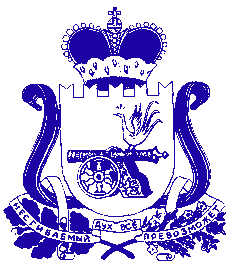 АДМИНИСТРАЦИЯРУХАНСКОГО СЕЛЬСКОГО ПОСЕЛЕНИЯЕРШИЧСКОГО РАЙОНА СМОЛЕНСКОЙ ОБЛАСТИР А С П О Р Я Ж Е Н И Еот 09.10.2019 №125-рс. ЕршичиЕршичского районаСмоленской областиОб утверждении Перечня информационных систем обрабатывающих защищаемую информацию, не содержащую сведения, составляющие государственную тайну, и перечня защищаемой информации, не содержащей сведения, составляющие государственную тайну, обрабатываемой в программных комплексах, входящих в состав информационных систем в Администрации Руханского сельского поселения Ершичского района Смоленской областиВ соответствии с Федеральным законом от 27.07.2006 №149-ФЗ «Об информации, информационных технологиях и о защите информации», Приказа ФСТЭК РФ от 11.02.2013 №17 «Об утверждении Требований о защите информации, не составляющей государственную тайну, содержащейся в государственных информационных системах», Приказа ФСБ РФ и ФСТЭК РФ от 31.08.2010 №416/489 «Об утверждении Требований о защите информации, содержащейся в информационных системах общего пользования»:1. Утвердить Перечень информационных систем обрабатывающих защищаемую информацию, не содержащую сведения, составляющие государственную тайну, и перечня защищаемой информации, не содержащей сведения, составляющие государственную тайну, обрабатываемой в программных комплексах, входящих в состав информационных систем в Администрации Руханского сельского поселения Ершичского района Смоленской области согласно приложению.2. Контроль за исполнением настоящего приказа оставляю за собой.Глава муниципального образованияРуханского сельского поселения Ершичского района Смоленской области                                                        М.В. ПядинПриложениек распоряжению Администрации Руханского сельского поселения Ершичского района Смоленской области от 09.10.2019 №125-рПереченьинформационных систем обрабатывающих защищаемую информацию, не содержащую сведения, составляющие государственную тайну, и перечня защищаемой информации, не содержащей сведения, составляющие государственную тайну, обрабатываемой в программных комплексах, входящих в состав информационных систем в Администрации Руханского сельского поселения Ершичского района Смоленской области№п./п.Наименование информационной системы персональных данных.Исходные данные классификации ИСПДн (и ее подсистем)Исходные данные классификации ИСПДн (и ее подсистем)Исходные данные классификации ИСПДн (и ее подсистем)Исходные данные классификации ИСПДн (и ее подсистем)Исходные данные классификации ИСПДн (и ее подсистем)Исходные данные классификации ИСПДн (и ее подсистем)Исходные данные классификации ИСПДн (и ее подсистем)Исходные данные классификации ИСПДн (и ее подсистем)Адрес местонахождения№п./п.Наименование информационной системы персональных данных.Наличие подключения к ЛВССтруктураКол-во АРМКол-во серверовНаличие подключений к ССОП/ СМИОРежим обработки ПДнРазграничение доступа пользователейМестонахождениеАдрес местонахождения1.Налогоплательщик ЮЛ.Да Автономная10ДаоднопользовательскийБез разграниченияРоссийская ФедерацияСмоленская область, Ершичский район, с. Ершичи, ул. Пролетарская, дом 9.2.1С: Предприятие.Да Автономная10Да ОднопользовательскийБез разграничениемРоссийская ФедерацияСмоленская область, Ершичский район, с. Ершичи, ул. Пролетарская, дом 9.3ПД СПУДаАвтономная10ДаОднопользовательскийБез разграничениемРоссийская ФедерацияСмоленская область, Ершичский район, с. Ершичи, ул. Пролетарская, дом 9.